Publicado en  el 06/10/2015 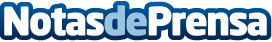 La Asociación Española de Pediatría presenta el II Día de la PediatríaAunque la Pediatría goza de buena consideración en nuestro país y la asistencia pediátrica ha alcanzado en España unos niveles óptimos, aún queda camino por recorrer a la hora de re(conocer) que no ha de tratarse igual a un adulto que a un niño y que, por tanto, la formación y reconocimiento oficial de estos profesionales y sus especialidades se hace tan necesaria, como importante.Datos de contacto:Asociación Española de PediatríaNota de prensa publicada en: https://www.notasdeprensa.es/la-asociacion-espanola-de-pediatria-presenta_1 Categorias: Infantil http://www.notasdeprensa.es